Publicado en Barcelona el 08/06/2017 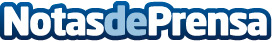 BIP Invetsment Properties participa en el Congreso Mundial de FIABCIBIP Investment Properties, la empresa de inversión inmobiliaria especializada en la localización, desarrollo y ejecución de proyectos de inversión, participó en el 68 Congreso Mundial de la Federación Internacional de Agentes Inmobiliarios FIABCI, en Andorra la Vella, del 23 al 28 de mayo del 2017Datos de contacto:Nari Hakobian+34 933 96 80 93Nota de prensa publicada en: https://www.notasdeprensa.es/bip-invetsment-properties-participa-en-el Categorias: Internacional Inmobiliaria Recursos humanos http://www.notasdeprensa.es